В соответствии с  Федеральным законом от 24.06.1998 № 89-ФЗ «Об отходах производства и потребления», Приказом Министерства природных ресурсов и экологии Российской Федерации от 14.05.2019 № 303 «Об утверждении Порядка формирования и изменения перечня объектов размещения твердых коммунальных отходов на территории субъекта Российской Федерации и Порядка подготовки заключения Минприроды России о возможности использования объектов размещения твердых коммунальных отходов, введенных в эксплуатацию до 1 января 2019 года и не имеющих документации, предусмотренной законодательством Российской Федерации, для размещения твердых коммунальных отходов» и заявлением Государственного унитарного предприятия Камчатского края «Спецтранс» о включении объектов размещения твердых коммунальных отходов, введенных в эксплуатацию до 1 января 2019 года и не имеющих документации, предусмотренной законодательством Российской Федерации, в перечень объектов размещения твердых коммунальных отходов на территории Камчатского края,ПРИКАЗЫВАЮ: 1. Включить объекты размещения твердых коммунальных отходов: - «Свалка №1 г. Петропавловск-Камчатский», расположенный на земельном участке с кадастровым номером 41:01:0010109:509, в перечень объектов размещения твердых коммунальных отходов на территории Камчатского края.2. Настоящий приказ вступает в силу через 10 дней после дня его официального опубликования.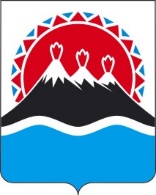 МИНИСТЕРСТВО ЖИЛИЩНО-КОММУНАЛЬНОГОХОЗЯЙСТВА И ЭНЕРГЕТИКИКАМЧАТСКОГО КРАЯПРИКАЗ № [Номер документа]г. Петропавловск-Камчатскийот [Дата регистрации]О включении объектов размещения твердых коммунальных отходов, введенных в эксплуатацию до 1 января 2019 г. и не имеющих документации, предусмотренной законодательством Российской Федерации, в перечень объектов размещения твердых коммунальных отходов на территории Камчатского краяВрио Министра[горизонтальный штамп подписи 1]А.А. Питиримов